사원증 케이스 제품에 대한 디자인권 침해신고에 대한 소명을 드리고자 합니다. 먼저, 디자인 등록번호 300803736으로 등록된 사원증 케이스 제품과는 저희 제품이 다른 디자인임을 알려드립니다.첨부된 사진을 확인해주시면, 왼쪽은 등록된 디자인권을 가진 사원증 케이스 제품이고, 오른쪽은 저희가 판매하고 있는 제품입니다. 저희 제품은 사원증을 넣고 빼기 편하도록 구멍이 뚫려 있는 디자인입니다. 뒷면을 비교하여 확인하시면, 등록된 디자인과 다른 디자인이 적용되어 있음을 알 수 있습니다.이 부분은 저희가 해당 제품의 뒷면을 상세페이지에 제대로 안내되지 않아 오해가 생긴 것 같습니다. 이에 상품 뒷면의 사진을 상세페이지에 바로 첨부하여 다시 안내하였습니다. 뿐만 아니라, 케이스의 윗면 부분도 다른 디자인으로 확인되었습니다. 등록된 제품은 윗면이 총 3중분할로 디자인되어 있지만, 저희 제품은 2중분할 디자인임을 알려드립니다.위와 같이 소명드리니, 신고 사항에 대한 처리 부탁드립니다.감사합니다.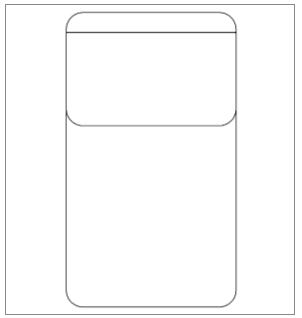 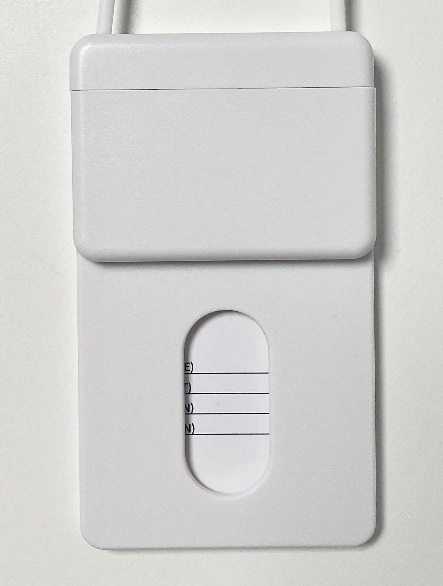 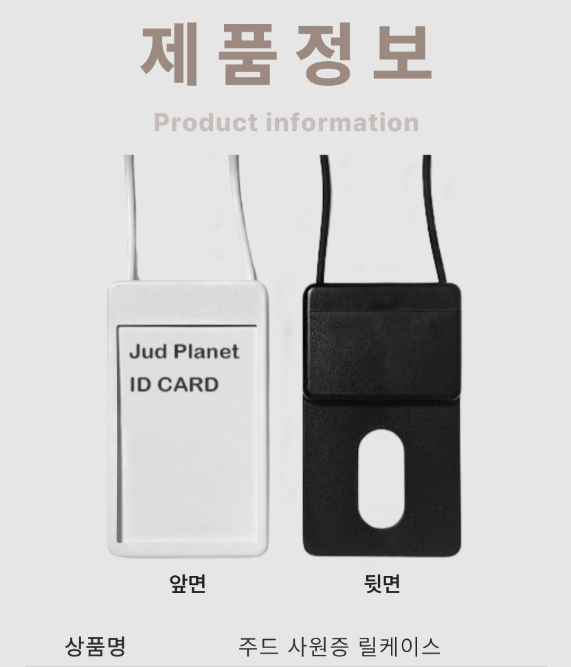 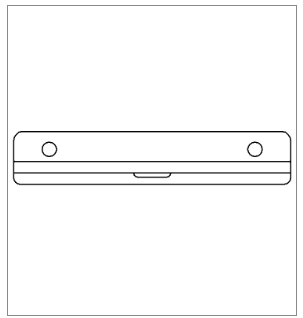 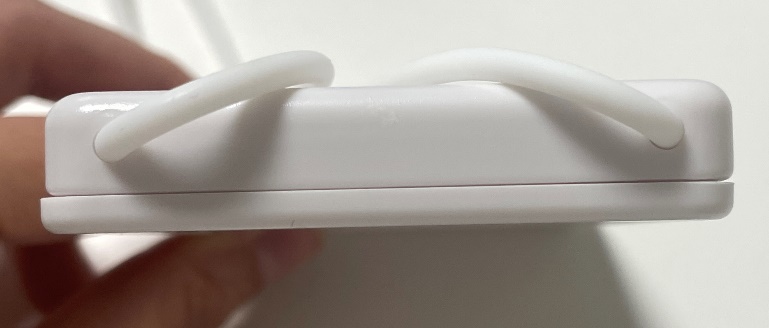 